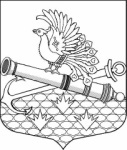 МЕСТНАЯ АДМИНИСТРАЦИЯМУНИЦИПАЛЬНОГО ОБРАЗОВАНИЯМУНИЦИПАЛЬНЫЙ ОКРУГ ОБУХОВСКИЙРАСПОРЯЖЕНИЕ 17.10.2017                                                                                                              № 52Санкт-ПетербургО НАЗНАЧЕНИИ РАБОТНИКОВ, УПОЛНОМОЧЕННЫХ НА РЕШЕНИЕ ЗАДАЧВ ОБЛАСТИ ГРАЖДАНСКОЙ ОБОРОНЫВ соответствие с постановлением Правительства РФ от 10.07.1999 № 782 «О создании (назначении) в организациях структурных подразделений (работников), специально уполномоченных на решение задач в области гражданской обороны» и Приказом Министерства РФ по делам гражданской обороны, чрезвычайным ситуациям и ликвидации последствий стихийных бедствий от 23.05.2017 № 230 «Об утверждении положения об уполномоченных на решение задач в области гражданской обороны структурных подразделениях (работниках) организаций» МА МО МО ОбуховскийОБЯЗЫВАЕТ:Назначить уполномоченным на решение задач в области гражданской обороны МА МО МО Обуховский главного специалиста организационно-правового отдела Л.В.   Демину  Утвердить положение об уполномоченных на решение задач в области гражданской обороны работниках Местной администрации.Считать утратившим силу распоряжение от 12.07.2012 № 52.Глава Местной администрацииМ.Е.Семенов Приложениек Распоряжению МАМО МО Обуховскийот 17.10.2017 № 52 ПОЛОЖЕНИЕОБ УПОЛНОМОЧЕННЫХ НА РЕШЕНИЕ ЗАДАЧ В ОБЛАСТИ ГРАЖДАНСКОЙОБОРОНЫ РАБОТНИКАХ МЕСТНОЙ АДМИНИСТРАЦИИ1. Положение об уполномоченных на решение задач в области гражданской обороны работниках Местной администрации Муниципального образования муниципальный округ Обуховский (далее - Положение) определяет задачи и численность работников, уполномоченных на решение задач в области гражданской обороны (далее - работники по гражданской обороне).2.  Работники по гражданской обороне предназначены для реализации задач в области гражданской обороны и руководствуются в своей деятельности законодательными и иными нормативными правовыми актами Российской Федерации и нормативными правовыми актами Санкт-Петербурга, регулирующими вопросы гражданской обороны, распорядительными актами соответствующих руководителей, а также настоящим Положением.3. Основными задачами работников по гражданской обороне являются:3.1. Организация планирования и проведения мероприятий по гражданской обороне.3.2. Организация создания и поддержания в состоянии постоянной готовности технических систем управления гражданской обороны.3.3. Организация подготовки работников организации способам защиты от опасностей, возникающих при военных конфликтах или вследствие этих конфликтов, а также при чрезвычайных ситуациях природного и техногенного характера.3.4. Участие в организации создания и содержания в целях гражданской обороны запасов материально-технических, продовольственных, медицинских и иных средств.4. В соответствии с основными задачами и предъявляемыми законодательством Российской Федерации требованиями в области гражданской обороны работники по гражданской обороне:4.1. Организуют взаимодействие с территориальными органами МЧС по вопросу получения сведений о прогнозируемых опасностях, которые могут возникнуть при военных конфликтах или вследствие этих конфликтов, а также при чрезвычайных ситуациях природного и техногенного характера.4.2. Участвуют в планировании мероприятий по гражданской обороне Администрации района в части касающейся.4.3. Организуют подготовку работников способам защиты и мероприятия по защите работников от опасностей, возникающих при военных конфликтах или вследствие этих конфликтов, а также при чрезвычайных ситуациях природного и техногенного характера.5. Количество работников  по гражданской обороне организации.5.1. Работа по гражданской обороне может выполняться по совместительству одним из работников организации.При необходимости количество работников по гражданской обороне может быть увеличено по решению руководителя организации.6. Численность работников, уполномоченных на решение задач в области гражданской обороны, устанавливается локальным нормативным актом.7. На должности работников по гражданской обороне организации назначаются лица, имеющие соответствующую подготовку в области гражданской обороны 